巫山县发展和改革委员会关于转发《重庆市公共资源交易监督管理局关于印发重庆市综合评标专家库评标专家劳务报酬等有关事项指导意见的通知》通知县交易中心、各招标代理机构、有关单位：现将《重庆市公共资源交易监督管理局关于印发重庆市综合评标专家库评标专家劳务报酬等有关事项指导意见的通知》（渝公管〔2022〕15号）转发给你们，请结合实际贯彻执行。巫山县发展和改革委员会2023年12月25日（此件公开发布）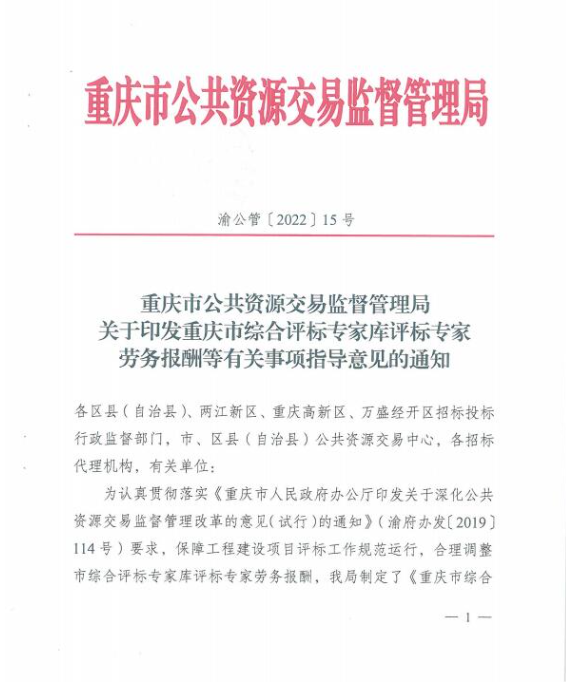 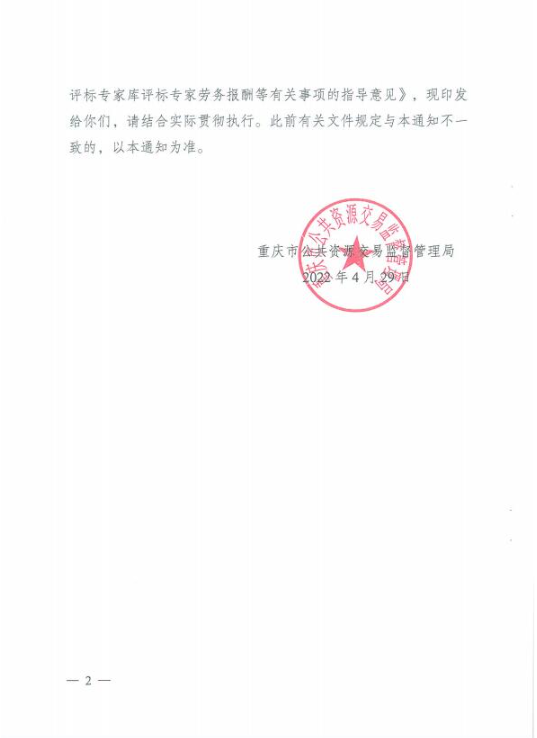 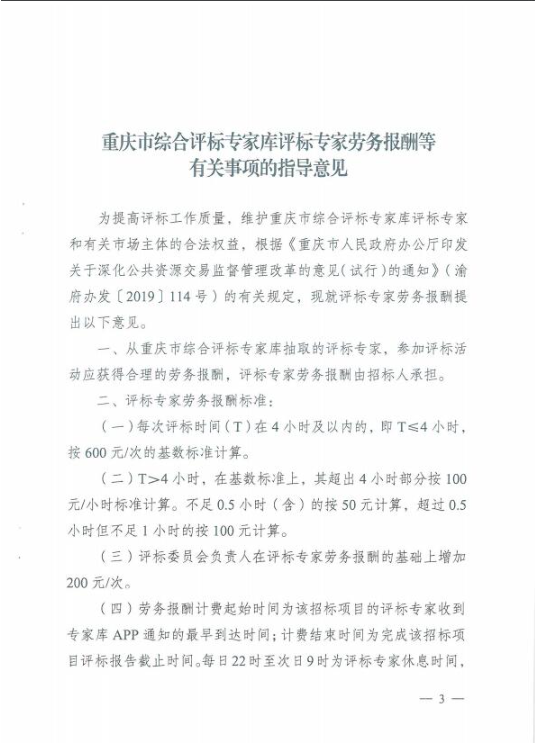 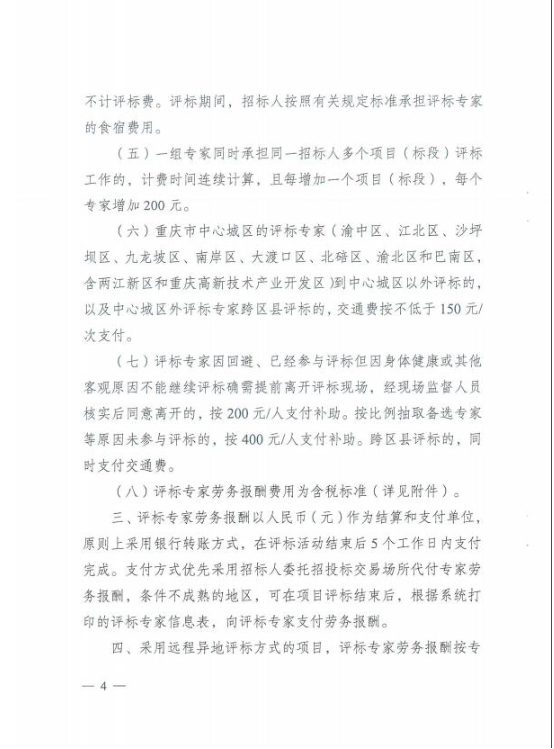 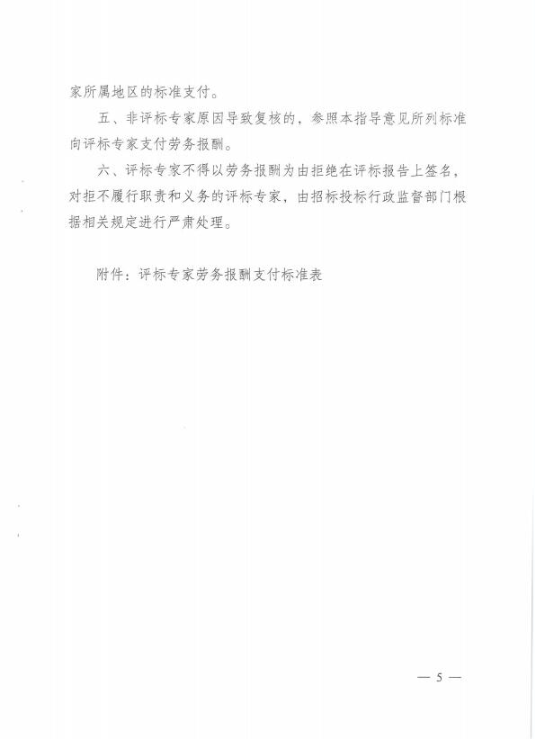 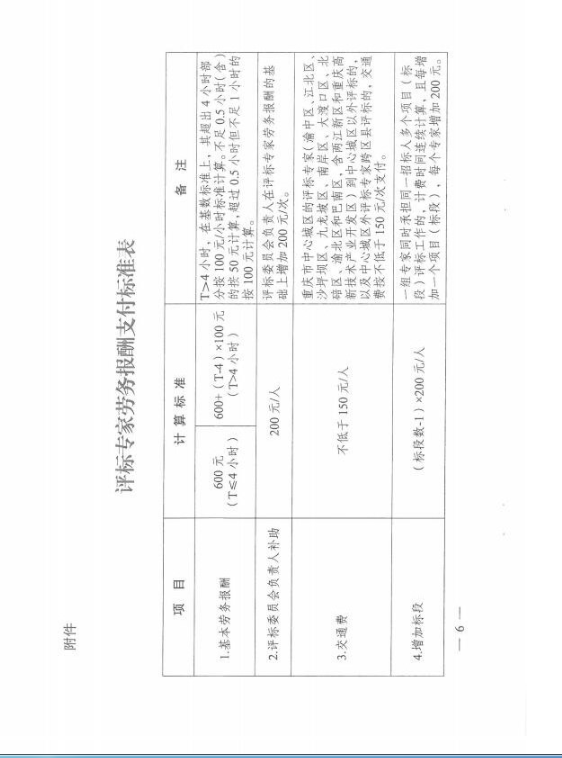 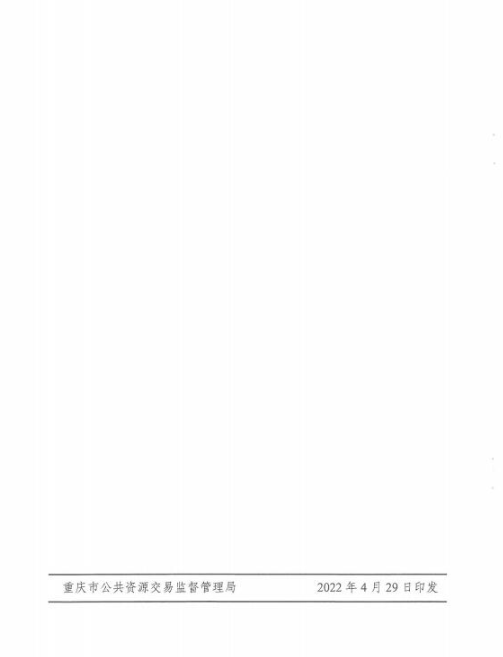 